Договор публичной оферты на оказание информационно-консультационных услугот «19» февраля 2013 г.Российская Федерация, г. ЕкатеринбургНастоящий Договор является официальным предложением (публичной офертой) ООО «ИТ» (в дальнейшем «Исполнитель») для любого физического или юридического лица (далее – «Заказчик»), которое примет настоящее предложение, на указанных ниже условиях.В соответствии с пунктом 2 статьи 437 Гражданского Кодекса Российской Федерации (ГК РФ), в случае принятия изложенных ниже условий и оплаты услуг юридическое или физическое лицо, производящее акцепт этой оферты, становится Заказчиком (в соответствии с пунктом 3 статьи 438 ГК РФ акцепт оферты равносилен заключению договора на условиях, изложенных в оферте).Моментом полного и безоговорочного принятия Заказчиком предложения Исполнителя заключить договор оферты (акцептом оферты) считается факт регистрации на интернет-сайте ccылка на страницу оферты или предоплаты Заказчиком услуг Исполнителя. Текст настоящего Договора оферты (далее по тексту – «Договор») расположен по адресу: ccылка на страницу оферты1. Термины и определенияДля целей настоящего Договора,  приведенные ниже термины и определения используются в следующем значении:
Электронный адрес / электронная почта Исполнителя – sale@web2win.ru.«Акцепт» — полное и безоговорочное принятие Заказчиком условий настоящей Оферты, совершенное путем регистрации на интернет-сайте http://2016.internetexpoural.ru или оплаты информационно-консультационные услуг.2. Предмет Договора2.1. Предметом настоящего Договора является возмездное предоставление Заказчику информационно-консультационных услуг в виде участия в Мероприятии (далее – «Услуга»), а Заказчик обязуется оплатить Услуги в размере и на условиях, предусмотренных настоящим Договором.2.2. Тема, программа, стоимость, срок оказания Услуг и форма регистрации размещены по адресу http://2016.internetexpoural.ru3. Общие условия оказания услуг3.1. Исполнитель оказывает Услугу Заказчику только при выполнении следующих условий:3.1.1. Заказчик отправил свои регистрационные данные.3.2. Услуга предоставляется Заказчику в объеме, соответствующем сумме произведенной им предоплаты.3.3. Информационно-консультационные услуги не являются образовательной деятельностью, не подлежат лицензированию, не сопровождаются проведением итоговой аттестации, присвоения какой-либо квалификации и выдачей документа об образовании.3.4. Услуги считаются оказанными надлежащим образом и в полном объеме, если в течение трех рабочих дней с момента окончания оказания услуг Заказчиком не выставлена рекламация. В случае отсутствия рекламации акт приемки-сдачи выполненных работ (услуг) считается подписанным, а услуги оказанными надлежащим образом. В случае частичной или полной возвраты денег по рекламации Заказчика, Исполнитель в дальнейшем не может предоставлять свои услуги или информационные продукты Заказчику.4. Права и обязанности Сторон4.1. Заказчик обязуется:   4.1.1. Предварительно до даты оказания Услуг подтвердить информацию о представителях, направляемых для оказания Услуг, и обеспечить их присутствие в месте оказания Услуг.4.1.2. Надлежащим образом оплатить услуги Исполнителя в соответствии с условиями раздела 3 настоящего Договора. 4.2. В случае обнаружения в переданных Заказчику сопроводительных (раздаточных) материалах и методической литературе механических дефектов (повреждений) Заказчик вправе потребовать их замены, при условии незамедлительно уведомления об этом Исполнителя.4.3. Заказчик не вправе воспроизводить (т.е. дублировать, тиражировать или размножать иным образом), а также распространять любым способом путем реализации размноженных материальных носителей среди конечных пользователей (потребителей, осуществляющих функциональное использование), в том числе распространять внутри компьютерной сети или осуществлять электронную рассылку полученной от Исполнителя методической литературы (как в целом, так и частично), если на это нет однозначного письменного разрешения со стороны Исполнителя.4.4. Исполнитель обязуется:4.4.1. предоставить Заказчику пакет услуг, предусмотренных п. 2.1. настоящего Договора, надлежащего качества и в срок, определенный настоящим Договором.4.4.2. Непосредственно перед началом проведения Мероприятий, предусмотренным настоящим Договором, передать представителям Заказчика программу проведения Мероприятий, содержащую информацию о количестве и продолжительности заседаний, специалистах, осуществляющих устные консультации, перерывах на обед и отдых, другие сведения, которые Исполнитель посчитает необходимыми довести до сведения Заказчика, а также сопроводительные (раздаточные) материалы.4.5. Исполнитель в случае необходимости для оказания услуг, предусмотренных настоящим Договором, вправе привлекать третьих лиц (специалистов, консультантов).4.6.Исполнитель вправе отменить мероприятие или изменить дату мероприятия по причинам, не зависящим от Исполнителя (состояние здоровья консультанта, задержка самолета и др.). Об указанных обстоятельствах Исполнитель обязан заблаговременно уведомить  Заказчика. Стороны в этом случае обязаны согласовать новую дату и время оказания услуг или замену участия на другое проводимое мероприятие, эквивалентное по стоимости.4.7. Исполнитель вправе добавить электронный адрес Заказчика, указанный при регистрации, в свой список рассылки писем. Заказчик имеет право отказаться от писем, присылаемых Исполнителем, перейдя по ссылке, указанной в электронном письме.4.8. Если иное не указано в настоящем Договоре, Исполнитель не несет ответственности за: косвенные убытки, упущение прибыли, упущение выгоды, независимо от способа их причинения.5. Стоимость услуг и порядок их оплаты5.1. Стоимость услуг указана на сайте http://2016.internetexpoural.ru5.1.1. Стоимость может быть изменена и зависит от:
- даты регистрации;
- объема приобретаемых услуг;
- индивидуальной скидки Заказчика.5.2. Оплата участия в Мероприятиях осуществляется Заказчиком на условиях предварительной оплаты в размере 100% (Ста процентов) от суммы, указанной в п. 3.1. настоящего Договора на основании счета Исполнителя.5.3. Все расчеты по Договору производятся в рублях РФ.5.4. Услуга будет считаться оплаченной с момента поступления денежных средств на расчетный счет Исполнителя.5.5.В случае невыполнения Заказчиком обязательств по предварительной оплате участия в соответствии с условиями настоящего Договора Исполнитель вправе приостановить исполнение своих обязательств до момента получения денежных средств от Заказчика либо отказаться от исполнения настоящего Договора в одностороннем порядке.5.6. В случае неприбытия представителей Заказчика на Мероприятия либо иной невозможности исполнения настоящего Договора, возникшей по причине Заказчика, денежные средства, оплаченные Исполнителю по настоящему Договору, возврату не подлежат.6. Срок действия, порядок заключения и расторжения договора6.1. Настоящий Договор вступает в силу с момента совершения Заказчиком акцепта оферты и действует до полного выполнения обязательств Сторонами.6.2. Заказчик имеет право отказаться от участия в мероприятии после заключения настоящего договора, известив Исполнителя об этом письменным извещением, дата получения которого Исполнителем считается датой отказа. Под отказом понимается либо отказ от участия в мероприятии в целом, либо сокращение заявленного количества человек.6.3. При отказе Заказчика от участия в мероприятии более чем за 30 календарных дней включительно до установленной даты мероприятия, Исполнитель возвращает уже оплаченную Заказчиком на дату отказа сумму договора.6.4. При отказе Заказчика от участия в мероприятии менее чем за 20 календарных включительно дней до установленной даты мероприятия, Заказчик выплачивает неустойку в размере 50% от общей стоимости услуг по договору;6.5. При отказе Заказчика от участия в мероприятии менее чем за 10 календарных включительно дней до установленной даты мероприятия, Заказчик выплачивает неустойку в размере 75% от общей стоимости услуг по договору;6.6. В случае переноса срока мероприятия действие договора продлевается на срок, равный сроку переноса мероприятия. При отмене мероприятия договорные обязательства Сторон прекращаются, при этом, в случае отмены мероприятия по независящим от Исполнителя обстоятельствам, Исполнитель обязуется возместить Заказчику уплаченные им денежные средства за вычетом документально подтвержденных расходов Исполнителя. В случае отмены мероприятия по зависящим от Исполнителя обстоятельствам, Исполнитель обязуется возместить Заказчику уплаченные им денежные средства в полном размере.6.7. В случае невыполнения одной стороной обязательств по договору в результате действия обстоятельств непреодолимой силы (форс-мажор), что подтверждается необходимыми документами с указанием срока форс-мажора, срок обязательств сторон по договору продлевается на срок действия форс-мажора. Стороны освобождаются от ответственности за убытки, понесенные другой стороной в результате действия форс-мажора. Сторона, для которой создалась невозможность выполнения обязательств по настоящему договору, обязана сообщить в письменной форме о наступлении форс-мажорных обстоятельств, о предполагаемом сроке действия данных обстоятельств, а также об окончании действия. Достаточным подтверждением наличия вышеуказанных обстоятельств будут служить справки, выданные соответствующими уполномоченными органами. Если невозможность полного или частичного выполнения обязательств одной из сторон вследствие форс-мажорных обстоятельств не прекратятся до начала мероприятия, любая сторона имеет право расторгнуть настоящий договор.7. Применимое право и разрешение споров.7.1. Все споры и разногласия, если таковые возникнут в процессе исполнения настоящего Договора, Стороны будут стараться разрешить путем переговоров. Претензионный порядок урегулирования спора до обращения в суд обязателен.7.2. В случае невозможности урегулирования споров путем переговоров они подлежат передаче на рассмотрение в Арбитражный суд по месту нахождения Исполнителя.8. Прочие условия8.1. Любое уведомление, запрашиваемое или предоставляемое одной из Сторон другой Стороне согласно настоящему Договору, должно быть представлено в письменной форме по юридическому адресу или фактическому адресу, или любому другому адресу, который был указан для направления уведомления.8.2. Если любое положение настоящего Договора будет признано компетентным органом недействительным в целом или в части, это не должно повлиять на действие других положений настоящего Договора.8.3. Любая полученная в результате исполнения настоящего договора информация (включая, но не ограничиваясь информацией о коммерческой деятельности любой из сторон, технологиях, решениях  и т.п.) –  является конфиденциальной и не подлежит разглашению третьим лицам без письменного согласования другой стороны по настоящему договору.8.4. Оплата по данному Договору означает согласие со всеми условиями (пунктами) перечисленными выше.

9. Юридические адреса и банковские реквизиты сторон. Исполнитель: ООО «ИТ» 
ИНН/КПП  	6679054504/668501001ОГРН         1146679023270ОКПО         31396569ОКВЭД:      80.42
ПАО КБ  «УБРиР»БИК: 046577795Корр. счет: 30101810900000000795Расчетный счет 40702810062080000746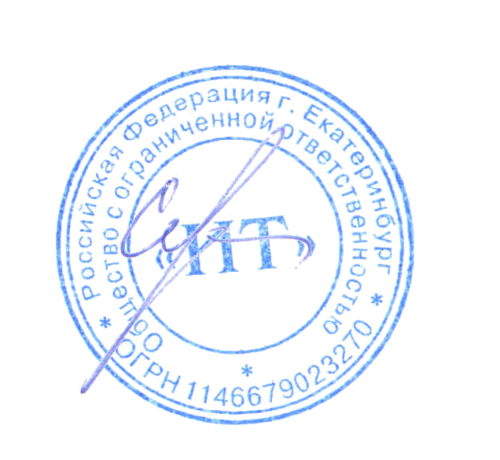 Юр.адрес: 	620026, Екатеринбург, ул. Тверитина 44, пом. 2Почтовый адрес: 620026, Екатеринбург, Ул.Тверитина, 44, 1 этаж

________________________________/А.С. Сергеева/

Директор ООО «ИТ»